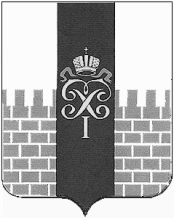 МЕСТНАЯ АДМИНИСТРАЦИЯМУНИЦИПАЛЬНОГО ОБРАЗОВАНИЯ ГОРОД ПЕТЕРГОФ__________________________________________________________П О С Т А Н О В Л Е Н И Е « 30»  октября  2015 г.                                                             № 166  О переименовании муниципального казенного учреждения           В соответствии с Гражданским кодексом Российской Федерации, частью 6 статьи 31 Устава муниципального образования город Петергоф, местная администрация муниципального образования город ПетергофП О С Т А Н О В Л Я Е Т:Переименовать Муниципальное казенное учреждение муниципального образования город Петергоф «Редакция газеты «Муниципальная перспектива» в муниципальное казенное учреждение муниципального образования город Петергоф «Муниципальная информационная служба».Утвердить Устав муниципального казенного учреждения муниципального образования город Петергоф «Муниципальная информационная служба» в новой редакции согласно приложения.Контроль за исполнением настоящего Постановления оставляю за собой.Глава местной администрациимуниципального образования город Петергоф                                                     А.В. ШифманПриложение к Постановлению местной администрации муниципального образования город Петергофот 30.10.2015 № 166У С Т А В(новая редакция)Муниципального казенного учреждения муниципального образования город Петергоф «Муниципальная информационная служба»Санкт-Петербург2015 год1. Общие положения1.1. Муниципальное казенное учреждение муниципального образования город Петергоф «Муниципальная информационная служба», в дальнейшем именуемое «Учреждение», создано  и действует на основании законодательства Российской Федерации,  настоящего  Устава,  муниципальных правовых актов органов местного самоуправления муниципального образования город Петергоф.1.2. Полное наименование Учреждения на русском языке: Муниципальное казенное учреждение муниципального образования город Петергоф «Муниципальная информационная служба». Сокращенное наименование Учреждения на русском языке: МКУ МО г. Петергоф «Муниципальная информационная служба».1.3. Собственником имущества является муниципальное образование город Петергоф.	Полномочия собственника имущества Учреждения осуществляет местная администрация муниципального образования город Петергоф (далее - Собственник).	1.4. Учредителем является местная администрация муниципального образования город Петергоф.	1.5. Функции и полномочия учредителя и главного распорядителя бюджетных средств осуществляет местная администрация муниципального образования город Петергоф. 	Взаимодействие Учреждения при осуществлении им бюджетных полномочий получателя бюджетных средств с главным распорядителем (распорядителем) бюджетных средств, в ведении которого оно находится, осуществляется в соответствии с Бюджетным кодексом Российской Федерации.	1.6. Учреждение является юридическим лицом, имеет самостоятельный баланс, обособленное имущество, лицевые счета, а также круглую печать со своим наименованием, бланки и штампы, необходимые для осуществления деятельности, а также другие средства индивидуализации, согласованные с Учредителем.	1.7. Учреждение приобретает права юридического лица с момента его государственной регистрации в порядке, установленном законодательством Российской Федерации о государственной регистрации юридических лиц.	1.8. Учреждение для достижения целей своей деятельности вправе совершать сделки, приобретать и осуществлять имущественные и неимущественные права, нести обязанности, быть истцом и ответчиком в судах в соответствии с законодательством Российской Федерации.	1.9. Учреждение отвечает по своим обязательствам, находящимися в его распоряжении денежными средствами. При недостаточности лимитов бюджетных обязательств, доведенных Учреждению для исполнения денежных обязательств, по таким обязательствам отвечает Учредитель, осуществляющий бюджетные полномочия главного распорядителя бюджетных средств, в ведении которого находится Учреждение.	1.10. Учреждение не имеет права предоставлять и получать кредиты (займы), приобретать ценные бумаги. Субсидии и бюджетные кредиты Учреждению не предоставляются.	1.11. В своей деятельности Учреждение руководствуется Конституцией Российской Федерации, федеральными законами и иными правовыми актами Российской Федерации, областными законами и иными правовыми актами Санкт-Петербурга, а также настоящим Уставом.1.12  Место нахождения Учреждения: 198510, Санкт-Петербург, г. Петергоф, ул. Самсониевская, д. 3.1.13. Учреждение считается созданным со дня внесения соответствующей записи в Единый государственный реестр юридических лиц в установленном законодательством порядке.2. Основные цели и виды деятельности Учреждения2.1. Основной функцией Учреждения является освещение деятельности органов местного самоуправления муниципального образования город Петергоф, вопросов социальной, политической, культурной и общественной жизни.2.2. Основными целями деятельности Учреждения являются:2.2.1. утверждение в общественном сознании общечеловеческих ценностей, принципов экономического и культурного прогресса, демократии, гуманизма, свободы, воспитание патриотизма;2.2.2. информирование населения о деятельности органов местного самоуправления муниципального образования город Петергоф, в том числе посредством освещения в печатном издании деятельности органов местного самоуправления муниципального образования город Петергоф; 2.2.3. опубликование (обнародование) муниципальных правовых актов органов местного самоуправления муниципального образования город Петергоф; освещение в средствах массовой информации обсуждения проектов муниципальных правовых актов по вопросам местного значения;  2.2.4. доведение до сведения жителей муниципального образования город Петергоф официальной информации о социально-экономическом и культурном развитии муниципального образования город Петергоф, о развитии его общественной инфраструктуры.2.3. Для достижения целей, указанных в 2.2. настоящего устава, Учреждение осуществляет:	2.3.1. издание газеты «Муниципальная перспектива»;            2.3.2. содержание и обслуживание официального сайта муниципального образования город Петергоф;            2.3.3. издание книг, брошюр, буклетов и аналогичных публикаций;2.3.4. полиграфическую и брошюровочно-переплетную деятельность;             2.3.5. информационную деятельность;	2.3.6. поиск и сбор информации;	2.3.7. запрос и получение информации о деятельности органов государственной власти и органов местного самоуправления и их должностных лиц, общественных объединений;             2.3.8. обслуживание и содержание муниципальных информационных стендов;	2.3.9. развитие технической базы для производства  и  распространения  информации;	2.3.10. создание, подготовку и редактирование информационных, литературно-публицистических и иных материалов для последующей публикации;2.3.11. хозяйственную деятельность, направленную на обеспечение деятельности Учреждения и достижение целей его создания;	2.3.12. договорные отношения с юридическими и физическими лицами, в целях реализации своих уставных задач;	2.3.13. организацию семинаров, конференций, выставок и других мероприятий, способствующих реализации задач деятельности Учреждения.2.3.14. иные действия, необходимые для осуществления уставных целей и видов деятельности. 2.4. Право Учреждения осуществлять деятельность, на которую в соответствии с законодательством Российской Федерации требуется специальное разрешение (лицензия), возникает у Учреждения с момента его получения или в указанный в нем срок и прекращается по истечении срока его действия, если иное не установлено законодательством.3. Имущество Учреждения, финансирование.  3.1. Имущество Учреждения находится в муниципальной собственности муниципального образования город Петергоф, отражается на самостоятельном балансе Учреждения и закрепляется за ним на праве оперативного управления.	3.2.  В отношении этого имущества Учреждение осуществляет в пределах, установленных федеральным законодательством, в соответствии с целями деятельности права владения и пользования. Распоряжение имуществом Учреждение осуществляет с согласия Собственника.	3.3. При осуществлении права оперативного управления имуществом Учреждение обязано:3.3.1. эффективно использовать имущество;3.3.2. обеспечивать сохранность и использование имущества строго по  целевому назначению;3.3.3. не допускать ухудшения технического состояния имущества, помимо его ухудшения, связанного с нормальным износом в процессе эксплуатации;3.3.4. осуществлять текущий ремонт имущества в пределах утвержденной бюджетной сметы.3.4. Собственник в отношении имущества, закрепленного за Учреждением, либо приобретённого Учреждением за счет средств, выделенных ему собственником на приобретение такого имущества, вправе изъять излишнее, неиспользуемое либо используемое не по назначению имущество и распорядиться им по своему усмотрению.3.5. Источниками формирования имущества Учреждения являются:	3.5.1. денежные средства, получаемые на основании бюджетной сметы, из бюджета муниципального образования город Петергоф.	3.5.2. имущество, закрепленное за Учреждением на праве оперативного управления.	3.5.3. имущество, приобретенное за счет денежных средств, выделенных из местного бюджета муниципального образования город Петергоф  на приобретение такого имущества.	3.5.4. имущество, поступившее Учреждению по иным, не запрещенным законодательством основаниям (в том числе добровольные имущественные взносы и пожертвования).	3.6. Финансовое обеспечение деятельности Учреждения осуществляется за счет средств бюджета муниципального образования город Петергоф на основании бюджетной сметы.  	3.7. Учреждение организует и ведет в установленном действующим законодательстве порядке бухгалтерский учет и отчетность.	3.8. Учреждение расходует денежные средства согласно их целевому назначению и в соответствии с утвержденной бюджетной  сметой.    	3.9. Учреждение расходует бюджетные средства на:	3.9.1. оплату труда в соответствии с заключенными трудовыми договорами  и правовыми  актами,  регулирующими размер заработной платы соответствующих категорий работников;	3.9.2. уплату налогов, сборов и иных обязательных платежей в бюджетную систему Российской Федерации;	3.9.3. командировочные   и  иные  компенсационные  выплаты  работникам  предусмотренные действующим  законодательством;	3.9.4. оплату поставок товаров, выполнения работ, оказания услуг для муниципальных нужд;            3.9.5. возмещение вреда, причиненного Учреждением при осуществлении его деятельности.3.10. Учреждение не вправе:	3.10.1. отчуждать либо иным образом распоряжаться имуществом без согласия собственника имущества, если иное не установлено Федеральным Законом;	3.10.2. выступать учредителем (участником) юридических лиц;	3.10.3. получать и предоставлять кредиты (займы), приобретать ценные бумаги;	3.10.4. совершать сделки, возможным последствием которых является отчуждение или обременение имущества, закрепленного за ним Собственником или приобретенного Учреждением за счет средств, выделенных ему Собственником на приобретение такого имущества, если иное не установлено действующим законодательством;	3.10.5. осуществлять долевое участие в деятельности других учреждений, организаций, приобретать акции, облигации, иные ценные бумаги и получать доходы (дивиденды, проценты) по ним.	3.11. Учреждение отвечает по своим обязательствам находящимися в его распоряжении денежными средствами.При недостаточности указанных денежных средств субсидиарную ответственность по обязательствам Учреждения несет собственник его имущества.	3.12. Заключение и оплата Учреждением муниципальных контрактов, иных гражданско-правовых договоров, подлежащих исполнению за счет бюджетных средств муниципального образования город Петергоф, производятся от имени муниципального образования город Петергоф в пределах доведенных Учреждению бюджетных обязательств, если иное не установлено Бюджетным кодексом Российской Федерации, и с учетом принятых и неисполненных обязательств.3.13. В случае уменьшения Учреждению как получателю бюджетных средств главным распорядителем (распорядителем) бюджетных средств ранее доведенных лимитов бюджетных обязательств, приводящего к невозможности исполнения Учреждением бюджетных обязательств, вытекающих из заключенных им муниципальных контрактов, иных договоров, Учреждение обеспечивает согласование в соответствии с законодательством Российской Федерации о размещении заказов для муниципальных нужд новых условий по цене и (или) количеству (объемам) товаров (работ, услуг) муниципальных контрактов, иных договоров.3.14. Сторона муниципального контракта, иного гражданско-правового договора вправе потребовать от Учреждения возмещения только фактически понесенного ущерба, непосредственно обусловленного изменением условий муниципального контракта, иного договора.4. Права и обязанности Учреждения     	4.1. Учреждение осуществляет свою деятельность в соответствии с действующим законодательством и настоящим Уставом. 4.2. Учреждение строит свои отношения с государственными органами, органами местного самоуправления, другими предприятиями, учреждениями, организациями и гражданами во всех сферах на основе договоров, соглашений, контрактов.4.3. Учреждение свободно в выборе форм и предмета договоров и обязательств, любых других условий взаимоотношений с предприятиями, учреждениями, организациями, которые не противоречат действующему законодательству, в том числе требованиям Федерального закона № 44-ФЗ от 05.04.2013 года «О контрактной системе в сфере закупок товаров, работ, услуг для обеспечения государственных и муниципальных нужд», настоящему уставу.4.4. Для выполнения своей деятельности, в соответствии с действующим законодательством, Учреждение имеет право:4.4.1. разрабатывать и представлять на согласование Учредителю штатное расписание Учреждения, нормы и условия оплаты труда работников Учреждения в соответствии с законодательством, нормативными правовыми актами Учредителя и в пределах доведенных Учреждению лимитов бюджетных обязательств;	4.4.2 самостоятельно выступать в суде в качестве истца и ответчика;	4.4.3. на своевременное  получение от главного распорядителя и  использование  бюджетных  средств в соответствии с утвержденной бюджетной  сметой;	4.4.4. на своевременное  доведение главным распорядителем  бюджетных  средств уведомлений  о бюджетных ассигнованиях и лимитах бюджетных обязательств;  4.4.5.осуществлять в отношении закрепленного за ним имущества права владения, пользования и распоряжения в пределах, установленных законом, в соответствии с целями своей деятельности, заданиями учредителя;	4.4.6. заключать и оплачивать муниципальные контракты, иные договоры, подлежащие исполнению за счет бюджетных средств, от имени учредителя в пределах доверенных Учреждению лимитов бюджетных обязательств, если иное не установлено действующим законодательством, и с учетом принятых и неисполненных обязательств;4.4.7. получать в установленном порядке от органов государственной власти, органов местного самоуправления, предприятий, организаций, учреждений и граждан информацию, необходимую для осуществления своих функций;4.4.8. присутствовать на заседаниях Муниципального Совета муниципального образования город Петергоф, совещаниях, проводимых Главой муниципального образования город Петергоф, исполняющим полномочия председателя Муниципального Совета, местной администрацией муниципального образования город Петергоф и ее должностными лицами.4.4.9. совершать в рамках закона иные действия, соответствующие уставным целям.4.5. Учреждение обязано:	4.5.1. осуществлять деятельность в соответствии с законодательством Российской Федерации, правовыми актами Санкт-Петербурга, нормативными правовыми актами Учредителя и настоящим уставом.	4.5.2. обеспечивать безопасные условия труда, осуществление мер социальной защиты работников и нести ответственность в установленном законодательством порядке за ущерб, причиненный работникам.	4.5.3. своевременно   подавать  Учредителю проект бюджетной сметы, расчеты затрат  или  иные  документы на выделение бюджетных средств;	4.5.4. эффективно  использовать  бюджетные  средства  в соответствии с их целевым назначением;	4.5.5. своевременно  представлять  отчет и иные сведения об использовании бюджетных средств.     	4.6. Учреждение обладает полномочиями муниципального заказчика на осуществление функций по размещению заказов на поставки товаров, выполнение работ, оказание услуг для муниципальных нужд в соответствии с действующим законодательством. 4.7. Учреждение   вправе   осуществлять  иные  права  и  выполнять  обязанности в соответствии с действующим  законодательством  и  настоящим Уставом.5. Управление Учреждением	5.1. Учредитель выполняет функции и полномочия Учредителя Учреждения при его создании, реорганизации, изменении типа и ликвидации.5.2. К исключительной компетенции Учредителя относится:5.2.1. утверждение устава, изменений и дополнений в устав Учреждения, по согласованию с Муниципальным Советом муниципального образования город Петергоф;5.2.2. определение основных направлений деятельности Учреждения, согласование бюджетной сметы Учреждения и  изменений, вносимых в нее;5.2.3. назначение и освобождение от должности руководителя Учреждения по согласованию с Муниципальным Советом муниципального образования город Петергоф;5.2.4. принятие решения о прекращении деятельности учреждения, по согласованию с Муниципальным Советом муниципального образования город Петергоф, назначение ликвидационной комиссии, утверждение ликвидационного баланса;5.2.5. осуществление финансового обеспечения деятельности Учреждения;5.2.6. определение порядка составления и утверждения отчета о результатах деятельности Учреждения и об использовании закрепленного за ним муниципального имущества в соответствии с законодательством Российской Федерации;5.2.7. установление порядка составления, утверждения и ведения бюджетных смет;5.2.8. утверждение лимитов бюджетных обязательств Учреждения в соответствии с предусмотренными его уставом основными видами деятельности, согласование бюджетной сметы;5.2.9. осуществление контроля за деятельностью Учреждения в соответствии с законодательством Российской Федерации;5.2.10. согласование планирования Учреждением свой деятельности и определения им основных направлений и перспектив развития;5.2.11. согласование распоряжение имуществом Учреждения, в том числе передачу в аренду;    5.2. 12. согласование штатного расписания Учреждения; 5.2.13. принятие решения об одобрении действий, в том числе сделок с участием Учреждения, в совершении которых имеется заинтересованность, определяемая в соответствии с критериями, установленными в статье 27 Федерального закона № 7-ФЗ «О некоммерческих организациях»;5.2.14. осуществление иных функций и полномочий Учредителя, установленных действующим законодательством.	5.3. Руководителем Учреждения является директор (далее - Директор), который назначается и освобождается от должности Учредителем в соответствии с действующим законодательством по согласованию с Муниципальным Советом муниципального образования город Петергоф. 5.4. Учредитель заключает с Директором трудовой договор (контракт). Директор учреждения непосредственно подчиняется Главе местной администрации муниципального образования город Петергоф.5.5. Трудовой договор (контракт) с Директором может быть расторгнут по основаниям, предусмотренным трудовым договором и действующим трудовым законодательством Российской Федерации.     	5.6. Директор осуществляет следующие полномочия:	5.6.1. осуществляет оперативное руководство деятельностью Учреждения;	5.6.2. без доверенности действует от имени Учреждения, представляет его интересы в органах государственной власти, органах местного самоуправления, учреждениях, предприятиях и организациях, в судах как на территории Российской Федерации, так и за ее пределами;	5.6.3. в пределах, установленных трудовым договором и настоящим Уставом, заключает сделки, договоры (контракты), соответствующие целям деятельности Учреждения, выдает доверенности, открывает лицевые счета в порядке, предусмотренном действующим законодательством;	5.6.4. издает приказы, обязательные для всех работников Учреждения;        	5.6.5. осуществляет прием и увольнение работников Учреждения, расстановку кадров, утверждает должностные инструкции работников;5.6.6 по согласованию с Учредителем утверждает штатное расписание Учреждения;         	5.6.7.  заключает гражданско-правовые, трудовые договоры, муниципальные контракты;         	5.6.8. обеспечивает сохранность и  рациональное использование муниципального имущества, закрепленного на праве оперативного управления, в том числе финансовых средств, закрепленных за Учреждением;         	5.6.9. пользуется правом распоряжения выделенными бюджетными средствами;5.6.10. организует в Учреждении воинский учет граждан, пребывающих в запасе, и граждан, подлежащих призыву на воинскую службу;	5.6.11.организует ведение бухгалтерского учета в установленном действующем законодательстве порядке, несет ответственность за достоверность и своевременное представление установленной законодательством отчётности;5.6.12. представляет в установленные сроки все виды отчетности, предусмотренные органами статистики, финансовыми и налоговыми органами;	5.6.13. осуществляет иные полномочия, установленные действующим законодательством, настоящим Уставом.	5.7. Директор несет персональную ответственность за обеспечение соблюдения требований законодательства, Устава Учреждения, а также за исполнение бюджетной сметы и бюджетных обязательств, при осуществлении Учреждением своей деятельности.5.8. Компетенция и условия деятельности Директора, а также его ответственность определяются в трудовом договоре, заключаемом между Учредителем и Директором.5.9. Директор имеет право возложить свои обязанности либо их часть в период своего временного отсутствия (временной нетрудоспособности) на одного из работников Учреждения по согласованию с Учредителем. 6. Информация о деятельности Учреждения6.1. Учреждение обеспечивает открытость и доступность следующих документов:1) учредительные документы, в том числе внесенные в них изменения;2) свидетельство о государственной регистрации Учреждения;3) решение учредителя о создании Учреждения;4) решение о назначении руководителя Учреждения;5) положения о филиалах, представительствах Учреждения;6) план финансово-хозяйственной деятельности Учреждения.7) годовая бухгалтерская отчетность Учреждения;8) сведения о проведенных в отношении Учреждения контрольных мероприятиях и их результатах;9) отчет о результатах своей деятельности и об использовании закрепленного за ним муниципального имущества.6.2. Предоставление информации Учреждения, ее размещение на официальном сайте муниципального образования город Петергоф в сети Интернет и в средствах массовой информации осуществляется в соответствии с действующим законодательством.7. Отчетность и контроль за деятельностью Учреждения7.1. Учреждение в соответствии с действующим законодательством осуществляет оперативный бухгалтерский учет финансово-хозяйственной  и иной деятельности, ведет статическую и бухгалтерскую отчетность, отчитывается о результатах деятельности в порядке и в сроки, установленные Учредителем и действующим законодательством. 7.2. За искажение отчетности должностные лица Учреждения несут установленную законодательством Российской Федерации дисциплинарную, административную и уголовную ответственность.7.3. Контроль за деятельностью Учреждения осуществляется Учредителем, а также налоговыми и иными органами в пределах их компетенции, на которые в соответствии с действующим законодательством возложена проверка деятельности муниципальных учреждений.7.4. Контроль за эффективностью использования и сохранностью имущества, закрепленного за Учреждением на праве оперативного управления, осуществляет Учредитель.8. Реорганизация и ликвидация Учреждения     	8.1. Решение о ликвидации или реорганизации Учреждения принимается Главой местной администрации муниципального образования город Петергоф по согласованию с  Муниципальным Советом муниципального образования город Петергоф.     	8.2. Реорганизация влечет за собой переход прав и обязанностей Учреждения к его правопреемнику в соответствии с действующим законодательством Российской Федерации.     	8.3. Учреждение считается реорганизованным, за исключением случаев реорганизации в форме присоединения, с момента государственной регистрации вновь возникших юридических лиц.     	При реорганизации Учреждения в форме присоединения к нему другого юридического лица Учреждение считается реорганизованным с момента внесения в Единый государственный реестр юридических лиц записи о прекращении деятельности присоединенного юридического лица.     	8.4. Учреждение может быть ликвидировано в порядке, установленном законодательством Российской Федерации.     	8.5. Ликвидация Учреждения влечет его прекращение без перехода  прав и обязанностей в порядке правопреемства к другим лицам.     	8.6. При ликвидации Учреждения главой местной администрации муниципального образования город Петергоф создается ликвидационная комиссия. 	С момента назначения ликвидационной комиссии к ней переходят полномочия по управлению делами Учреждения. Ликвидационная комиссия от имени ликвидируемого Учреждения выступает в суде.     	Ликвидационная комиссия составляет ликвидационные балансы и представляет их учредителю для утверждения и осуществляет иные действия по ликвидации Учреждения в соответствии с законодательством.     	8.7. Распоряжение оставшимся после удовлетворения требований кредиторов имуществом ликвидируемого Учреждения передается Учредителю.     	8.8. Ликвидация Учреждения считается завершенной, а Учреждение  - прекратившим существование, после внесения записи об этом в Единый государственный реестр юридических лиц.     	8.9. При ликвидации и реорганизации Учреждения, увольняемым работникам гарантируется соблюдение их прав и интересов в соответствии с законодательством Российской Федерации.     	8.10. При реорганизации и ликвидации Учреждения все документы (управленческие, финансово-хозяйственные, по личному составу и другие) передаются  на хранение в порядке, установленном действующим законодательством Российской Федерации.9. Заключительные положения  	9.1. Изменения к настоящему Уставу утверждаются Учредителем по согласованию с Муниципальным Советом муниципального образования город Петергоф  и вступают в силу с момента их регистрации в порядке, установленном законодательством Российской Федерации.СогласованоМуниципальный Совет муниципального образования город Петергофпротокол от 30.10.2015 годаУтвержденпостановлением местной администрации муниципального образования город Петергоф от 30.10. 2015 г.  № 166__________________ А.В. Шифман